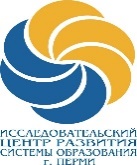 МАОУ ДПО «Центр развития системы образования» г.Перми614036, г. Пермь, ул.Нефтяников, д.50 Тел. (342) 226-18-68, факс 226-16-86ИНН/КПП 5905007033/590501001, E-mail: icrso.perm@gmail.comЛицензия № 59Л01 4981 от 17.02.2016 г.ИНФОРМАЦИОННОЕ ПИСЬМОУважаемые коллеги!Приглашаем молодых педагогов принять участие  в V городском конкурсе «МОЙ ПЕРВЫЙ ОТКРЫТЫЙ УРОК. ПЕРЕЗАГРУЗКА»Приложение 1: Положение о проведении V городского конкурса «МОЙ ПЕРВЫЙ ОТКРЫТЫЙ УРОК. ПЕРЕЗАГРУЗКА»Приложение 2: критерии оценивания конкурсного урока, занятияПриложение 3: требования к конкурсным испытаниям   Будем рады встрече с Вами!Приложение 1ПОЛОЖЕНИЕо проведении V городского конкурса 
 «Мой первый открытый урок. ПЕРЕЗАГРУЗКА»ОБЩИЕ ПОЛОЖЕНИЯПоложение определяет порядок организации, проведения и подведения итогов V городского конкурса «Мой первый открытый урок. ПЕРЕЗАГРУЗКА» (далее – Конкурс). Конкурс проводится МАОУ ДПО «Центр развития системы образования» г. Перми.Участниками Конкурса являются учителя и педагоги муниципальных образовательных учреждений, подведомственных департаменту образования администрации города Перми (далее – педагоги) со стажем работы в школе от 0 до 3 лет.ЦЕЛИ И ЗАДАЧИ КОНКУРСАЦель Конкурса: развитие профессионального мастерства молодых педагогов.Задачи Конкурса:выявить молодых педагогов, имеющих высокую профессиональную компетенцию, положительные результаты работы и активную жизненную позицию;создать условия для профессиональной самореализации, развития творческого потенциала участников Конкурса, их мотивации к поиску инновационных идей и форм деятельности.НОМИНАЦИИ КОНКУРСАНоминации, в которых допускается только индивидуальное участие. «Урок в 1-4 классах». «Урок в 5-11 классах».«Внеурочное занятие в 1-4 классах». «Внеурочное занятие в 5-11 классах». СРОКИ И ПОРЯДОК ПРОВЕДЕНИЯКОНКУРСНЫХ ИСПЫТАНИЙКонкурс проводится с 6 ноября 2019 года по 15 декабря 2019 года. С 06 по 12 ноября 2019 года – прием заявок на участие в Конкурсе в электронном виде по ссылке https://docs.google.com/forms/d/1tec-fn_OBMt9-QaAyYuIiHjSrLb_qt7PLiMz9WlSZzg/edit Факт регистрации педагога по ссылке предполагает его согласие на хранение и обработку персональных данных, предоставленных в заявке.12 ноября 2019 года – размещение списка участников Конкурса по номинациям на сайте ЦРСО.О дате и времени проведения установочного семинара для участников Конкурса будет сообщено дополнительно. С 12 по 16 ноября 2019 года – составление графика конкурсных уроков и занятий по районам (отв. районные методисты). 17 ноября 2019 года – размещение графика конкурсных уроков на сайте ЦРСО. С 17 ноября 2019 года по 12 декабря 2019 года – проведение Конкурса на районном уровне в образовательном учреждении педагога-конкурсанта.4.2. Лучшие материалы Конкурса публикуются на сайте ЦРСО http://www.crsoperm.ru/ и могут быть использованы любым участником образовательного процесса г. Перми.4.2.1. Материалы, отправленные на Конкурс, не рецензируются и не возвращаются участнику.4.3. Организационный взнос за участие в Конкурсе – 350 рублей. Данный организационный взнос дает право на получение участниками Конкурса наградного материала в бумажном (электронном) варианте (см. п.6.1, п.6.2).ЖЮРИ КОНКУРСА5.1. Для экспертизы и оценки конкурсных испытаний участников создается жюри по номинациям в соответствии с прилагаемыми критериями (прил.2), один из членов жюри – председатель. Допускается создание разных составов жюри для конкурсных номинаций.5.2. В состав жюри могут входить преподаватели ВУЗов, высококвалифицированные педагоги и руководители образовательных учреждений города, победители или призёры конкурсов профессионального педагогического мастерства, методисты и др.5.3. Количественный состав жюри в каждой номинации не более 3-х человек.НАГРАЖДЕНИЕ УЧАСТНИКОВУчастники районных этапов, не занявшие призовых мест, получают Сертификат, подтверждающий участие в Конкурсе, в электронном виде. Победители городского этапа по номинациям (1, 2, 3 места) получают Диплом победителя. Список победителей и призеров Конкурса размещается на сайте http://www.crsoperm.ru/ после подведения итогов Конкурса. ОРГАНИЗАЦИОННЫЙ КОМИТЕТ Координатор Конкурса - Прудко Светлана Викторовна, тел.89638616718, e-mail: Svetlyachok74@list.ruИнформация о Конкурсе представлена на сайте МАОУ ДПО «ЦРСО» г.Перми: http://www.crsoperm.ru/Реквизиты для оплаты орг. взноса за участие в Конкурсе: Муниципальное автономное образовательное учреждение дополнительного профессионального образования «Центр развития системы образования» г.Перми, адрес: 614036, г. Пермь, ул. Нефтяников, 50, ИНН 5905007033, КПП 590501001, Департамент Финансов администрации города Перми (МАОУ ДПО «ЦРСО» г. Перми, л/с 08930000355), р/с 40701810157733000003, ОТДЕЛЕНИЕ ПЕРМЬ г. ПЕРМЬ; БИК: 045773001КБК 00000000000000000130, ОКАТМО 57701000.	Обязательно указываются: ФИО участника; назначение платежа: Оргвзнос за конкурс «Мой первый открытый урок. ПЕРЕЗАГРУЗКА-2019»С вопросами по оплате орг. взноса обращаться по телефону 89082626968 к Смирновой Оксане Григорьевне. Приложение 2К положению о проведении 
V городского конкурса«Мой первый открытый урок. ПЕРЕЗАГРУЗКА»Приложение 3О требованиях к конкурсным испытаниямПродолжительность урока, занятия – 40 минут.Самоанализ – не более 10 минут.Наличие технологической карты урока, занятия.Наличие комплекта раздаточных дидактических материалов для жюри. КРИТЕРИЙ оценивания урока БАЛЛЫСоответствие цели, задач выбранному содержанию деятельности 2Соответствие результата поставленной цели и задачам2Создание условий для формирования УУД (для начальных классов), исследовательской деятельности и метапредметных результатов обучающихся на уроке (для 2 и 3 ступеней обучения)5Умение организовать взаимодействие обучающихся между собой 2Умение создавать и поддерживать высокий уровень мотивации и высокую интенсивность деятельности обучающихся 3Рефлексия урока педагогом5Дополнительные баллы члена жюри1КРИТЕРИЙ оценивания занятияБАЛЛЫСоответствие цели, задач выбранному содержанию деятельности 2Соответствие результата поставленной цели и задачам2Содержание деятельности представляет интерес для обучающихся и носит прикладной характер2Применение современных технологий, обеспечивающих деятельностный подход4Рефлексия урока педагогом4Дополнительные баллы члена жюри1